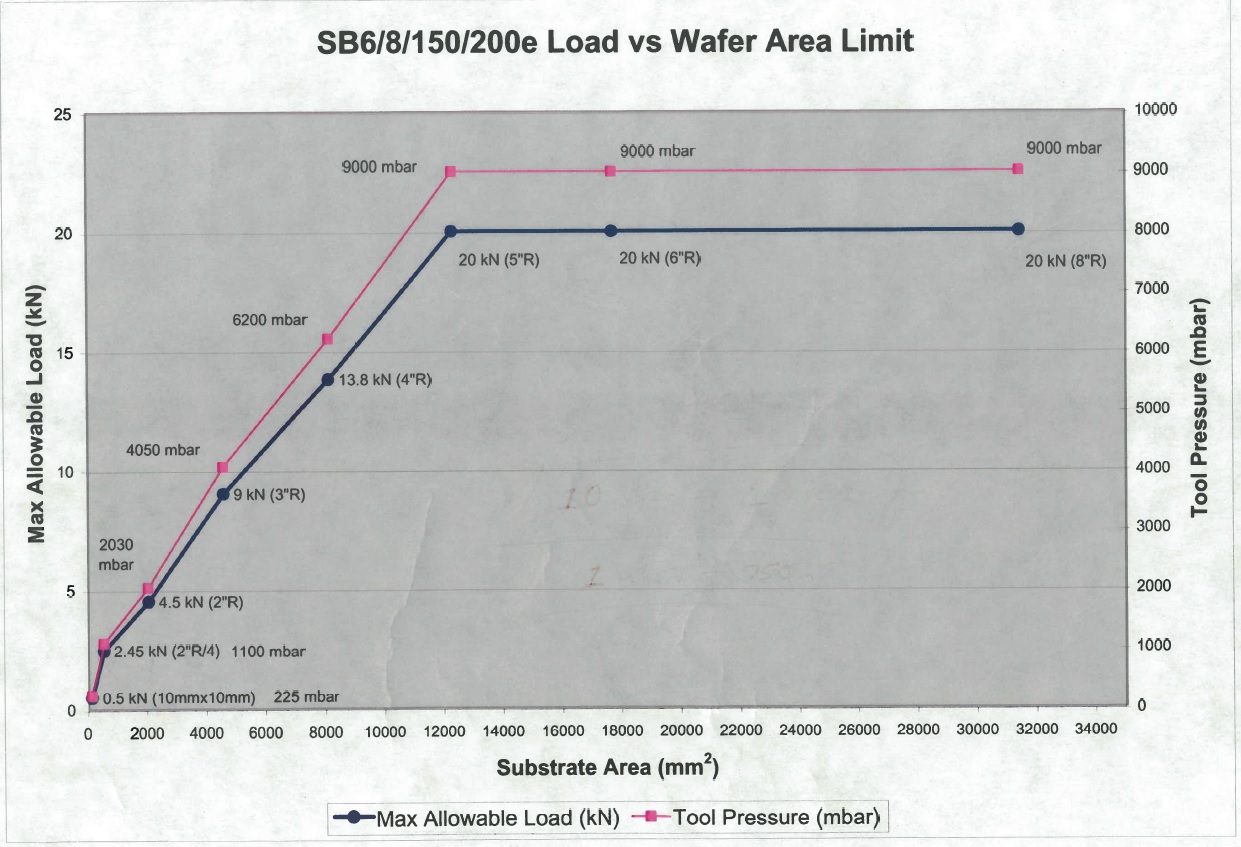 Sample SizeMaximum Tool Pressure (mbar)10 x 10 mm22251/4 of 2" Wafer10002" Wafer18003" Wafer36004" Wafer55005 - 8" Wafer7000